NOTES:  Fragrance Load is 25%White Christmas (R) Reed Diffuser(Contains: Benzyl salicylate, Hexyl Cinnamal)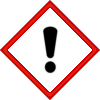 Warning:May cause an allergic skin reaction. Causes serious eye irritation.  Harmful to aquatic life with long lasting effects.Avoid breathing vapour or dust. Avoid release to the environment.  Wear protective gloves & eye protection.   IF ON SKIN:  Wash with plenty of soap and water.  If skin irritation or rash occurs:  Get medical advice/attention.  IF IN EYES:  Rinse cautiously with water for several minutes.  Remove contact lenses, if present and easy to do. Continue rinsing.  If eye irritation persists: Get medical advice/attention.  Dispose of contents/container to approved disposal site in accordance with local regulations.Contains Allyl alpha-ionone, Citronellol, Eugenol, Hydroxycitronellal, Isoeugenol, Limonene, Linalool, Linalyl acetate. May produce an allergic reaction.Company Name, Company Address, Company Telephone Number